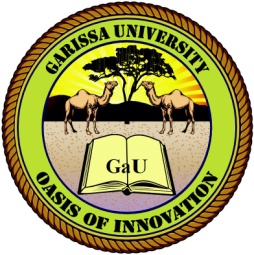 GARISSA UNIVERSITY UNIVERSITY EXAMINATION 2019/2020 ACADEMIC YEAR THREESECOND SEMESTER EXAMINATIONSCHOOL OF PURE AND APPLIED SCIENCES     FOR THE DEGREE OF BACHELOR OF INFORMATION SCIENCECOURSE CODE: INS 302COURSE TITLE: RESEARCH METHODSEXAMINATION DURATION: 2 HOURSDATE: 20/11/2020	                                  TIME: 3.00-5.00 PMINSTRUCTION TO CANDIDATESThe examination has FIVE (5) questionsQuestion ONE (1) is COMPULSORY Choose any other TWO (2) questions from the remaining FOUR (4) questionsUse sketch diagrams to illustrate your answer whenever necessaryDo not carry mobile phones or any other written materials in examination roomDo not write on this paperThis paper consists of TWO (2) printed pages               	please turn overQUESTION ONE (COMPULSORY)Define research Problem 								         [2 marks] Explain any six   purposes of research 						         [6 marks]Discuss  any four types of research 							         [8 marks]Explain the qualities of a good literature review					       [10 marks]Differentiate research methods versus  research methodology 			         [4 marks]  QUESTION TWOUsing examples, discuss   any four qualities of a good research     			         [8 marks]Explain any four  classification scales widely used as measurement scales in research    [12 marks]QUESTION THREE Describe the steps involved in scientific research process.                                                    [20 marks]QUESTION FOUR Discuss four ethical issues involved in research                                                                   [8 marks] Explain  any four data collection instruments used in research                                          [12 marks]   QUESTION FIVE Discuss any four types of probability sample design used in academic research             [12 marks] Explain the advantages and disadvantages of purposive sampling method as a technique used in research										         [8 marks]